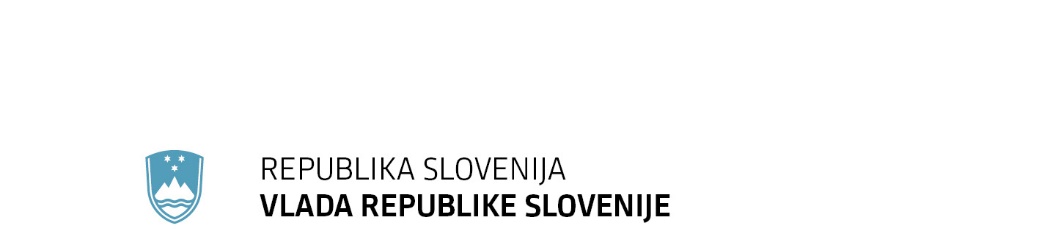 SPOROČILO ZA JAVNOST109. redna seja Vlade Republike Slovenije26. junij 2024 Sprejeta sprememba Uredbe o pravnem varstvu biotehnoloških izumovVlada je sprejela spremembo Uredbe o pravnem varstvu biotehnoloških izumov, s katerim usklajuje uredbo glede obsega patentnega varstva za biotehnološke izume z nekaterimi določbami Sporazuma o enotnem sodišču za patente, ki je začel veljati 1. junija 2023, in direktive o pravnem varstvu biotehnoloških izumov.Uredba o pravnem varstvu biotehnoloških izumov določa natančnejše pogoje za podeljevanje patentov za biotehnološke izume, ki jih je treba izpolniti poleg pogojev, določenih z Zakonom o industrijski lastnini. Med drugim vsebuje tudi določbe o obsegu patentnega varstva za biotehnološke izume. Predlog spremembe se nanaša na dve omejitvi pravic iz patenta za biotehnološke izume. Določa se omejitev pravic iz patenta iz točke c) 27. člena sporazuma, in sicer se pravice iz patenta ne nanašajo na uporabo biološkega materiala za žlahtnjenje ali odkrivanje in razvoj drugih sort rastlin. To pomeni, da se patentiran biološki material lahko uporabi za razvoj novih sort rastlin. Druga omejitev pravic iz patenta ureja tako imenovano kmetovo izjemo oziroma pravico do uporabe svojih pridelkov za razmnoževanje na svoji kmetiji. Spremembe uredbe v praksi ne uvajata bistvenih novosti. Spremenile pa so se pravne podlage, nove določbe pa bodo zmanjšale možnosti za različne razlage. Predlog spremembe uredbe odpravlja tudi nekatere druge pomanjkljivosti pri prenosu direktive: izčrpanje pravic iz patenta za biotehnološke izume se določa na ravni Evropske unije ali Evropskega gospodarskega prostora v skladu s pravnim redom Evropske unije (namesto izčrpanja pravic iz patenta na nacionalni ravni). Ureja se še navzkrižna licenca za uporabo zavarovane sorte rastlin ali biotehnološkega izuma v primeru pred tem podeljene prisilne licence za uporabo zavarovanega izuma ali zavarovane sorte rastlin (predmet patenta in zavarovano sorto rastlin bosta lahko uporabljala žlahtnitelj in imetnik patenta).Vir: Ministrstvo za gospodarstvo, turizem in športUredba o dopolnitvi Uredbe o izdaji deklaracij za proizvodne naprave in potrdil o izvoru električne energijeVlada je izdala Uredbo o dopolnitvi Uredbe o izdaji deklaracij za proizvodne naprave in potrdil o izvoru električne energije in jo objavi v Uradnem listu Republike Slovenije.S sprejetjem predlagane dopolnitve uredbe bo pomembno olajšan postopek pridobivanja deklaracij za investitorje v proizvodne naprave na obnovljive vire energije in vire energije z visokim izkoristkom v soproizvodnji, ki so že v teku in so že bili potrjeni za vstop v podporno shemo ter imajo zaradi razlogov, ki so nastali izključno na strani izvajalcev, s katerimi investitorji sodelujejo pri razvoju tovrstnih projektov, težave pri vstopu v podporno shemo. Vir: Ministrstvo za okolje, podnebje in energijoVlada izdala Uredbo o spremembi Uredbe o cestnini za uporabo cestnega predora Karavanke, Sklep o določitvi višine cestnine za vozila, katerih največja dovoljena masa presega 3.500 kg in soglasje k Spremembam Cenika cestnine za uporabo cestninskih cestCestnina za uporabo predora Karavanke za vozila nad 3.500 kg največje dovoljene mase je že od leta 2018 nespremenjena, ko se je nazadnje uskladila z inflacijo. Predlagano zvišanje cestnine v višini 6,8 odstotka je torej posledica indeksacije za referenčna obdobja od 2018 do 2023, ko je bil pogoj za izvedbo indeksacije izpolnjen, višina cestnine pa se v tem obdobju ni spreminjala. Pravno podlago za uskladitev daje Zakon o cestninjenju, ki določa uskladitev višine cestnine za uporabo cestninskih cest za vozila nad 3.500 kg največje dovoljene mase z inflacijo, če rast cen življenjskih potrebščin v Republiki Sloveniji v obdobju januar – december preteklega leta v primerjavi z enakim obdobjem leto pred tem preseže indeks 100.Navedeno pomeni, da se cestnina za uporabo cestnega predora Karavanke za cestninski razred R2 s sedanjih 4,22 EUR (brez DDV) na posamezen prehod zviša na 4,51 EUR (brez DDV), za cestninski razred R3 s 4,69 EUR (brez DDV) na 5,01 EUR (brez DDV) in za cestninski razred R4 s sedanjih 9,38 EUR (brez DDV) na 10,01 EUR (brez DDV).Hkrati s predlogom indeksacije cestnine za uporabo cestnega predora Karavanke se z isto stopnjo usklajuje tudi infrastrukturna pristojbina za vožnjo po ostalih cestninskih cestah. Začetek veljavnosti sprememb je določen s 15. 7. 2024. Vir: Ministrstvo za infrastrukturoVlada sprejela Sklep o spremembi Sklepa o podaljšanju veljavnosti ukrepa zbiranja podatkov o hospitaliziranih pacientih, obolelih za COVID-19Na podlagi strokovnega mnenja Nacionalnega inštituta za javno zdravje (NIJZ) je vlada sprejela Sklep o spremembi Sklepa o podaljšanju veljavnosti ukrepa zbiranja podatkov o hospitaliziranih pacientih, obolelih za COVID-19 (Sklep), ki ukrep podaljšuje do 31. 12. 2024.Zakon o nujnih ukrepih za zajezitev širjenja in blaženja posledic nalezljive bolezni COVID-19  na področju zdravstva (ZNUNBZ) določa, da morajo bolnišnice mesečno poročati Nacionalnemu inštitutu za javno zdravje (NIJZ) o težjih primerih bolezni COVID-19. To vključuje posredovanje podatkov, kot sta EMŠO in številka zdravstvenega zavarovanja. Ukrep je veljal do 31. decembra 2023, Vlada Republike Slovenije (Vlada) pa ga lahko na podlagi strokovnega mnenja NIJZ s sklepom največ dvakrat podaljša, in sicer vsakokrat za največ šest mesecev. Vlada je ukrep prvič podaljšala do 30. 6. 2024.Poročanje o resnih primerih COVID-19 omogoča tedensko spremljanje stanja in pomaga pri načrtovanju zaščitnih ukrepov za prebivalstvo. Svetovna zdravstvena organizacija in Evropski center za preprečevanje bolezni priporočata zbiranje teh podatkov, saj so pomembni za zaščito zdravja prebivalcev.Vir: Ministrstvo za zdravjeVlada sprejela Sklep o spremembi Sklepa o podaljšanju ukrepa zagotavljanja sredstev za izvajanje mikrobioloških preiskav sekvenciranja in spremljanja virusa SARS-CoV-2 v odpadnih vodah ter natančne karakterizacije variantnih virusovNa podlagi strokovnega mnenja Nacionalnega inštituta za javno zdravje (NIJZ) je Vlada Republike Slovenije (Vlada) sprejela Sklep o spremembi Sklepa o podaljšanju ukrepa zagotavljanja sredstev za izvajanje mikrobioloških preiskav sekvenciranja in spremljanja virusa SARS-CoV-2 v odpadnih vodah ter natančne karakterizacije variantnih virusov (Sklep), ki ukrep podaljšuje do 31. 12. 2024. Namen podaljšanja ukrepa je zagotoviti tekoče spremljanje epidemiološke situacije pojavljanja in kroženja različic SARS-CoV-2 v naši populaciji.Vir: Ministrstvo za zdravjeVlada sprejela Sklep o spremembi Sklepa o podaljšanju veljavnosti ukrepa zagotavljanja sredstev za nabavo zdravil za profilakso in zdravljenje COVID-19 ter zagotavljanje cepljenja in sredstev za stroške, povezane s cepljenjem proti COVID-19 Na podlagi strokovnega mnenja Nacionalnega inštituta za javno zdravje (NIJZ) Vlada Republike Slovenije za 6 mesecev podaljšuje začasne ukrepe, določene z 31. členom Zakona o interventnih ukrepih za pomoč pri omilitvi posledic drugega vala epidemije COVID-19. Gre za ukrep zagotavljanja sredstev za nabavo zdravil za profilakso in zdravljenje nalezljive bolezni COVID-19 (COVID-19) iz drugega odstavka, ukrep zagotavljanja cepljenja proti COVID-19 iz tretjega odstavka in ukrep zagotavljanja sredstev za stroške, povezane s cepljenjem iz četrtega odstavka.NIJZ je 13. 5. 2024 podal strokovno mnenje, iz katerega izhaja, da je glede na epidemiološko situacijo COVID-19 v Republiki Sloveniji in drugod po svetu, treba navedene ukrepe podaljšati za najmanj šest mesecev. Namen podaljšanja ukrepov je zagotovitev neprekinjene preskrbe s cepivi proti COVID-19 in čim večja precepljenost skupin z večjim tveganjem za težji potek COVID-19, neprekinjena preskrba zdravil za profilakso in za zdravljene COVID-19 ter zagotovitev sredstev za stroške, povezane s cepljenjem, kar je pomembno za preprečevanje težkih potekov bolezni in s tem preobremenitve zdravstvenega sistema.Vir: Ministrstvo za zdravjeSoglasje k omejitvam vpisa in povečanju razpisnih mest za tujce in Slovence brez slovenskega državljanstvaVlada Republike Slovenije je sprejela Sklep o soglasju k omejitvam vpisa in povečanju števila razpisanih mest za tujce, državljane držav, ki niso države članice Evropske unije, in Slovence brez slovenskega državljanstva v dodiplomske in enovite magistrske študijske programe na javnih in koncesioniranih visokošolskih zavodih v študijskem letu 2024/2025.Za tujce, državljane držav, ki niso države članice Evropske unije Univerza v Ljubljani, Univerza v Mariboru, Univerza na Primorskem in Fakulteta za informacijske študije v Novem mestu predlagajo povečanje vpisnih mest na 44 študijskih programih skupaj za 243 vpisnih mest. Povečanje utemeljujejo s strategijo internacionalizacije visokega šolstva.Za Slovence brez slovenskega državljanstva tri javne univerze predlagajo omejitev vpisa brez povečanja vpisnih mest na 6 študijskih programih.Vir: Ministrstvo za visoko šolstvo, znanost in inovacijeVlada v pogodbo s Kobilarno Lipica za financiranje investicijskega projekta Prizidava obstoječemu senikuVlada je sprejela sklep, da z družbo Kobilarna Lipica, d. o. o., sklene Pogodbo o financiranju izvedbe investicije Prizidava obstoječemu seniku in za podpis pogodbe pooblastila Matjaža Hana, ministra za gospodarstvo, turizem in šport. Predmet pogodbe je investicijski projekt Prizidava obstoječemu seniku - skladno z investicijsko dokumentacijo - v okviru katere je predvidena prizidava objekta dimenzij 27,40 m x 62,00 m in bo izvedena na južnem delu že obstoječega objekta. Znesek investicije znaša 396.500 evrov. Namen investicije je zagotoviti potrebne prostore za izvajanje dejavnosti, to je spravilo sena. Nov prizidek k obstoječemu seniku bo pripomogel k nemotenemu izvajanju dejavnosti vzreje konj naročnika skozi vso leto, tudi v sezonah s slabšo ponudbo sena na trgu. Zmanjšal bo tveganje pomanjkanja hrane za lipicance. Z zagotavljanjem infrastrukture za zaloge hrane za lipicance bo zagotovljena možnost varovanja, ohranjanja in razvoja kulturne ter naravne dediščine in zagotavljanje kvalitetne krme avtohtonih trav. Z odkupom krme okoliških/lokalnih kmetov se bo spodbujal razvoj kmetijstva in posledično gospodarstva na območju. S skrajšanjem dobavne verige z neposrednim odkupom krme od okoliških/lokalnih kmetov bodo zagotovili bolj stabilno ceno odkupa. Omogočeno bo prehranjevanjem konj z avtohtono krmo, kar bo zmanjšalo vnašanje tuje vrstnih trav in plevelov (preko blata). S kvalitetno krmo bo zmanjšana tudi potrebna količina krmnih dodatkov, kar bo zmanjšalo stroške poslovanja, s kvalitetno krmo pa bodo zmanjšani tudi veterinarski stroški zdravljenj zaradi kolik. Skladno z Zakonom o Kobilarni Lipica je bila družbi Kobilarna Lipica, d. o. o. podeljena koncesija za izvajanje nalog javne službe, ki jo je v imenu Republike Slovenije sprejela Vlada Republike Slovenije. Koncesija je bila podeljena za obdobje 25 let od sklenitve Koncesijske pogodbe o izvajanju nalog javne službe Kobilarne Lipica. Koncesijska pogodba opredeljuje tudi višino letnega nadomestila za izvajanje investicij v Kobilarni Lipica, d. o. o.. Usklajuje se letno glede na potrjen letni Poslovni načrt, ki ga sprejme koncesionar, soglasje k njemu pa poda minister, pristojen za turizem. Poslovni načrt za leto 2024 je decembra 2023 potrdil edini družbenik, Holding Kobilarna Lipica, d. o. o., soglasje pa je podal tudi minister za gospodarstvo, turizem in šport.  Vir: Ministrstvo za gospodarstvo, turizem in športVlada o posojilu Evropske investicijske banke podjetju DARSVlada je danes sklenila, da ne nasprotuje odobritvi kredita Evropske investicijske banke (EIB) podjetju DARS v skupnem znesku do 120 milijonov evrov.Posojilo je namenjeno financiranju projekta izgradnje novomeške obvoznice, ki bo imela funkcijo urbane obvoznice, hkrati pa gre za del južnega dela tretje razvojne osi. Statut EIB določa, da banka o prošnjah za kredit pridobi mnenje države članice, na ozemlju katere bo projekt izveden, in Evropske komisije. Vir: Ministrstvo za financePredlog določitve poslovnega naslova ARAO – Agencije za radioaktivne odpadke1. Vlada določa, da ima ARAO – Agencija za radioaktivne odpadke, matična številka 5526329000, s sedežem v Ljubljani, poslovni naslov na naslovu Litostrojska cesta 58a, Ljubljana.2. Vlada za vpis sklepa o določitvi poslovnega naslova iz prejšnje točke v Sodni register Republike Slovenije pooblašča mag. Sandija Virška, direktorja ARAO.Z Odlokom o spremembah in dopolnitvah Odloka o ustanovitvi javnega gospodarskega zavoda ARAO – Agencija za radioaktivne odpadke je bil spremenjen sedež zavoda, in sicer je sedež po spremembi v Ljubljani. Ker sprememba Odloka določa le sedež zavoda, ne pa tudi poslovnega naslova, je treba le-tega določiti za vpis v sodni register. Zatorej se predlaga Vladi, da določi, da ima ARAO – Agencija za radioaktivne odpadke s sedežem v Ljubljani, poslovni naslov na naslovu Litostrojska cesta 58 a, Ljubljana, na katerem ARAO – Agencija za radioaktivne odpadke dejansko posluje. Določi se tudi, kdo izvede vpis v sodni register.Vir: Ministrstvo za okolje, podnebje in energijoPoročilo Komisije Vlade Republike Slovenije za preprečevanje dela in zaposlovanja na črno o dejavnostih in učinkih preprečevanja dela in zaposlovanja na črno za leto 2023Vlada Republike Slovenije se je seznanila s Poročilom o izvajanju Akcijskega načrta za izvajanje Resolucije o družinski politiki 2018-2028 »Vsem družinam prijazna družba« za obdobje 2021-2023. Poročilo je del spremljanja uresničevanja te resolucije in temelji na Družinskem zakoniku ter sami Resoluciji.Poročilo je namenjeno pregledu uresničevanja izbranih kazalnikov ter seznamu ukrepov in pravic, ki neposredno vplivajo na položaj družin v Sloveniji. Naloga Medresorske delovne skupine (MDS) je priprava in izvajanje akcijskega načrta ter poročanje o izvajanju triletnih akcijskih načrtov.Poročilo vključuje:Sprejete zakone, pravilnike in druge podzakonske akte ali njihove spremembe.Ukrepe, sklepe, državne programe in druge strateške dokumente, sprejete v obdobju poročanja.Zakone, pravilnike in druge podzakonske akte ali njihove spremembe, ki so v pripravi ali v postopku potrjevanja.Različne programe in projekte, povezane z družinsko problematiko, ter aktivnosti, izvedene v sklopu javnih razpisov, pozivov in naročil.Priloga poročila je Akcijski načrt za obdobje 2021-2023 (AnReDP21-23), ki ga je Vlada Republike Slovenije potrdila 23. 12. 2021. Ta dokument služi kot kvantitativni pregled izvajanja Resolucije. Deležniki bodo ukrepe iz akcijskih načrtov vključevali v svoje strateške razvojne dokumente in zanje zagotavljali proračunska sredstva vse do leta 2028.Vir: Ministrstvo za delo, družino, socialne zadeve in enake možnosti.Vlada seznanjena s Poročilom Nacionalnega sveta za bralno pismenost o uresničevanju Nacionalne strategije za razvoj bralne pismenosti za obdobje 2020 - 2023Vlada se je seznanila s Poročilom Nacionalnega sveta za bralno pismenost o uresničevanju Nacionalne strategije za razvoj bralne pismenosti za obdobje 2020 - 2023.Vlada je 19. 12. 2019 sprejela Nacionalno strategijo za razvoj bralne pismenosti za obdobje 2019 – 2030. Izhodišče za pripravo te strategije so bili različni nacionalni in mednarodni dokumenti, raziskave in strokovna dognanja. S strategijo se je Slovenija pridružila državam, ki so se sistematično lotile razvijanja in spodbujanja bralne pismenosti. Strategija je predvidela imenovanje Nacionalnega sveta za bralno pismenost, kot enega od elementov za uresničevanje strateških ciljev dviga in razvoja bralne pismenosti ter bralne kulture. Vlada je 24. 2. 2021 sprejela Sklep o imenovanju članov Nacionalnega sveta za bralno pismenost, ki ga sestavljajo strokovnjakinje in strokovnjaki s področja pismenosti ter predstavniki/predstavnice vladnih resorjev, ki so ključni za razvoj pismenosti in uresničevanje strategije. Naloga nacionalnega sveta je priprava Poročila Nacionalnega sveta za bralno pismenost glede uresničevanja Nacionalne strategije za razvoj bralne pismenosti za obdobje 2020 – 2023, ki vključuje pregled dela sveta od njegovega imenovanja do konca leta 2023. V omenjenem pregledu so poleg ukrepov opredeljeni kazalniki, pričakovani učinki, finančni viri, nosilci, ki se navezujejo na strateške cilje strategije in so namenjeni pregledu uresničevanja strategije. Finančna sredstva za izvajanje posameznih ukrepov so bila zagotovljena v sklopu sredstev resornih ministrstev. Poročilo vključuje pregled izvajanja ukrepov za obdobje 2020 - 2023 po posameznih resornih ministrstvih in drugih deležnikih.Nacionalni svet je dolžan o svojem delu in aktivnostih poročati vladi, zato je tokrat pripravil predmetno Poročilo Nacionalnega sveta za bralno pismenost o uresničevanju Nacionalne strategije za razvoj bralne pismenosti za obdobje 2020 – 2023. Vir: Ministrstvo za vzgojo in izobraževanjePoročilo o delu Odbora za podeljevanje Bloudkovih priznanj za leto 2023Vlada se je seznanila s poročilom o delu Odbora za podeljevanje Bloudkovih priznanj za leto 2023. Za leto 2023 so bile podeljene 4 Bloudkove nagrade in 10 Bloudkovih plaket. Višina Bloudkove nagrade za leto 2023 znaša 11.451 evrov, višina Bloudkove plakete pa 3817 evrov. Skupno je Ministrstvo za gospodarstvo, turizem in šport za leto 2023 namenilo 119.423,33 evra. Priznanja Stanka Bloudka so najvišja državna priznanja na področju športa v Republiki Sloveniji, ki se podeljujejo za delo in dosežke na področju športa. Za podeljevanje Bloudkovih priznanj je Vlada Republike Slovenije ustanovila Odbor za podeljevanje Bloudkovih priznanj, ta pa mora po podelitvi priznanj vsako leto izdelati poročilo o svojem delu. Izbor prejemnikov Bloudkovih priznanj za leto 2023 je bil izveden na podlagi Javnega razpisa za podelitev priznanj Stanka Bloudka za leto 2023. Prispelo je skupno 60 vlog. Na obletnico rojstva Stanka Bloudka, 11. 2. 2024, je na Brdu pri Kranju potekala 59. podelitev Bloudkovih priznanj za leto 2023. Osrednji del prireditve je bil namenjen letošnjim prejemnicam in prejemnikom Bloudkovih priznanj in njihovim portretom. Velik poudarek je bil tudi na sprejemu spremembe Zakona o Bloudkovih priznanjih, ki odslej prinaša avtomatično podelitev Bloudkovih nagrad vsem dobitnikom medalj na največjih tekmovanjih. Športnikom, ki so enakovreden rezultat dosegli v preteklosti, vendar iz kateregakoli razloga Bloudkove nagrade še niso prejeli, po novem omogoča, da prejmejo zasluženo nagrado tudi za pretekle vrhunske športne dosežke. Sredstva za delovanje Odbora, organizacijo podelitve Bloudkovih priznanj in izplačilo nagrad so bila zagotovljena v Letnem programu športa v Republiki Sloveniji za leto 2023 in Letnem programu športa v Republiki Sloveniji za leto 2024. Vir: Ministrstvo za gospodarstvo, turizem in športPoročilo o izvajanju Resolucije o nacionalnem programu preprečevanja in zatiranja kriminalitete za obdobje 2019–2023Vlada Republike Slovenije se je seznanila s Poročilom o izvajanju Resolucije o nacionalnem programu preprečevanja in zatiranja kriminalitete za obdobje 2019–2023 za leto 2023 in ga pošlje Državnemu zboru Republike Slovenije.V resoluciji je opredeljenih devet vsebinskih področij preprečevanja in zatiranja kriminalitete. Ta so:– varnost v lokalnih skupnostih,– nasilje,– javno spodbujanje sovraštva in nestrpnosti – sovražni govor,– gospodarska kriminaliteta pri varovanju finančnih interesov v Republiki Sloveniji in Evropski uniji,– korupcija in zaščita javnih sredstev,– ogrožanje javnega zdravja,– informacijska varnost, – ogroženost Republike Slovenije zaradi radikalizacije, ekstremnega nasilja in terorizma,– ogroženost Republike Slovenije zaradi hudih in organiziranih oblik kriminalitete.Znotraj področij je skupno oblikovanih 45 posameznih strategij oziroma programov. Številne strategije in programi iz resolucije so se večinoma izvajali uspešno, nekateri kot redna dejavnost na področjih, ki so v pristojnosti posameznih ministrstev. Med izvajanjem resolucije je bila izvedena večina načrtovanih strategij, kar kaže na uspešno implementacijo strategij za preprečevanje in zatiranje kriminalitete. Za dosego ciljev je bilo v letu 2023 načrtovanih 36 strategij oziroma programov, od tega je uresničenih 22 in delno uresničenih 10, štiri strategije pa niso bile uresničene.Vir: Ministrstvo za notranje zadevePoročilo o delu Inšpektorata Republike Slovenija za delo za leto 2023Na podlagi 7. člena Zakona o inšpekciji dela (ZID-1) Inšpektorat Republike Slovenije za delo (IRSD) vsako leto do konca marca predloži MDDSZ poročilo o svojem delu za preteklo leto. Vlada RS obravnava poročilo najpozneje do 30. junija tekočega leta in ga predloži Državnemu zboru RS, generalnemu direktorju Mednarodnega urada za delo ter Ekonomsko-socialnemu svetu.Poročilo IRSD za leto 2023 obsega:Predloge za spremembo zakonodaje.Pristojnosti, organiziranost in dejavnost inšpektorata.Inšpekcijski nadzor na področju varnosti in zdravja pri delu.Inšpekcijski nadzor na področju delovnih razmerij.Usmerjene nadzore inšpektorata.Inšpekcijsko nadzorstvo na področju socialnega varstva.Projektno enoto IRSD.Inšpekcijski nadzoriIRSD je v letu 2023 opravil 10.101 inšpekcijski pregled. Na področju delovnih razmerij je bilo opravljenih 5.500 pregledov, na področju varnosti in zdravja pri delu 4.475 pregledov, inšpektorji za socialne zadeve pa so opravili 126 pregledov. Ugotovljenih je bilo 15.512 kršitev, izdano je bilo 7.135 ukrepov ter izrečeno 3.734.918,67 EUR glob.Področje varnosti in zdravja pri deluNa tem področju so inšpektorji ugotovili 9.083 kršitev. Največ kršitev je bilo v zvezi z ocenjevanjem tveganj, urejenostjo delovnih mest in zdravstvenim varstvom delavcev. Največ kršitev je bilo ugotovljenih v gradbeništvu.Področje delovnih razmerijUgotovljenih je bilo 6.380 kršitev delovnopravne zakonodaje, najpogosteje na področju plačil za delo, zaposlovanja in delovnega časa. Največ kršitev je bilo v gradbeništvu, predelovalni dejavnosti in gostinstvu.Področje socialnega varstvaSocialna inšpekcija je izvedla 126 nadzorov, večinoma v Centrih za socialno delo (CSD), predvsem pri zaščiti ogroženih otrok in obravnavi nasilja v družini.Projektna enota IRSDProjektna enota je izvajala projekt "Odpravimo konflikte na delovnem mestu", ki je bil sofinanciran s sredstvi Evropskega socialnega sklada in Republike Slovenije ter se je zaključil marca 2023.Inšpektorat je poleg nadzorov nudil strokovno pomoč delavcem in delodajalcem ter sodeloval z različnimi institucijami. Na dan 31. decembra 2023 je imel IRSD 129 zaposlenih, od tega 97 inšpektorjev. Proračun IRSD za leto 2023 je znašal 7.597.927 evrov.Vir: Ministrstvo za delo, družino, socialne zadeve in enake možnosti.Vlada sprejela mnenje o zahtevi Višjega sodišča v Ljubljani za oceno ustavnosti ZFPPIPP v pritožbeni zadevi opr. št. Cst 40/2024 (U-I-42/24)Vlada je na današnji seji sprejela mnenje o zahtevi Višjega sodišča v Ljubljani za oceno ustavnosti Zakona o finančnem poslovanju, postopkih zaradi insolventnosti in prisilnem prenehanju v pritožbeni zadevi opr. št. Cst 40/2024 (U-I-42/24) ter ga posreduje Državnemu zboru Republike Slovenije in Ustavnemu sodišču Republike Slovenije.Vlada zavrača očitke vlagatelja zahteve o obstoju protipravne pravne praznine, saj je sodišče pri odločanju o navedenem vprašanju v več konkretnih sodnih primerih že zavzelo stališče o tem, da je pravno praznino mogoče zapolniti z metodami razlage, v konkretnem primeru s smiselno uporabo določbe osmega odstavka 233. člena ZFPPIPP. Vlada dodatno izpostavlja, da se postopek odpusta obveznosti vodi le, kadar je znotraj postopka osebnega stečaja tak predlog vložen in torej navedeni postopek ni nujno sestavni del vsakega postopka osebnega stečaja. Prav tako namen predujma ni, da so znotraj njega založeni vsi stroški stečajnega postopka. Dejstvo, da določenih stroškov stečajnega postopka ne vključuje že predujem, ne pomeni, da oseba, v konkretnem primeru upravitelj, ni upravičena do plačila iz tega naslova, če mu pravico do plačila ZFPPIPP daje.Nadalje po mnenju Vlade tudi ne drži sklepna ugotovitev vlagatelja zahteve, da bo upravitelju prisojena nagrada po vsej verjetnosti ostala samo teoretična. Nagrada, ki bi upravitelju pripadla zaradi dela, ki ga opravlja v postopku odpusta obveznosti, ki se vodi znotraj postopka osebnega stečaja in bi mu jo kot tako prisodilo sodišče, po mnenju Vlade namreč ne zapade pod določbe o odpustu obveznosti.Vir: Ministrstvo za pravosodjeSlovenija podpira podpis in sklenitev Konvencije Združenih narodov o preglednosti pri arbitražnem reševanju sporov med vlagatelji in državo na pogodbeni podlagiVlada je določila Predlog stališča Republike Slovenije do Sklepa sveta EU o sklenitvi Konvencije Združenih narodov o preglednosti pri arbitražnem reševanju sporov med vlagatelji in državo na pogodbeni podlagi.V okviru Komisije Združenih narodov za mednarodno trgovino (angleško United Nations Commission On International Trade Law - UNCITRAL) so se leta 2014 začela pogajanja za sklenitev Konvencije Združenih narodov o preglednosti pri arbitražnem reševanju sporov med vlagatelji in državo na pogodbeni podlagi (tako imenovano Mavricijsko konvencijo). Gre za mednarodno pogodbo, s katero se pogodbenice naložbenih sporazumov (države in/ali regionalne organizacije za gospodarsko sodelovanje), ki so bili sklenjeni pred 1. aprilom 2014, zavežejo k uporabi Pravil UNCITRAL o preglednosti pri arbitražnem reševanju sporov med vlagatelji in državo na pogodbeni podlagi. Pravila so procesne narave in prispevajo k večji preglednosti arbitražnih postopkov.Republika Slovenija ne nasprotuje podpisu in sklenitvi Konvencije Združenih narodov o preglednosti pri arbitražnem reševanju sporov med vlagatelji in državo na pogodbeni podlagi v imenu EU, ker predlagano besedilo spoštuje delitev pristojnosti med EU in državami članicami na naložbenem področju kot izhaja iz mnenja Sodišča EU v zadevi Mnenje 2/15. Podpis in sklenitev konvencije v imenu EU ne pomeni pravne zaveze za države članice EU, da tudi same podpišejo in ratificirajo zadevno konvencijo (Mnenje 1/19). Sklep med drugim zavezuje Evropsko komisijo, da ob podpisu oziroma sklenitvi Konvencije poda pridržek na podlagi člena 3(1)(a) te Konvencije. Ta pridržek omogoča, da se države članice, ki niso podpisnice Konvencije, same odločijo o uporabi Pravil UNCITRAL o preglednosti za arbitražne spore na podlagi Pogodbe o energetski listini, ki so bili sproženi proti njim, kadar EU deluje kot tožena stranka. Evropska komisija tudi skrbi, da pri uporabi omenjenih pravil ne pride do razkritja informacij, za katere meni, da so v nasprotju z bistvenimi interesi države članice. Na to konvencijo se sklicujejo vsi naložbeni sporazumi, ki jih sklepa EU s tretjimi državami, ter naložbeni sporazumi držav članic EU s tretjimi državami. Republika Slovenija se strinja, da konvencija prispeva k večji preglednosti arbitražnega reševanja naložbenih sporov (angleško Investor–State Dispute Dettlement - ISDS), podpira reformo naložbenih pravil v okviru UNCITRAL in pomeni nadaljnji korak k vzpostavitvi Večstranskega naložbenega sodišča.Konvencijo so podpisale in ratificirale Avstralija, Benin, Bolivija, Kamerun, Kanada, Gambija, Irak, Mavricij in Švica. Podpisale so jo tudi ZDA, Združeno kraljestvo Velika Britanija in Severna Irska, Sirija, Madagaskar, Gabon, Kongo ter osem držav članic EU (Belgija, Finska, Francija, Nemčija, Italija, Luksemburg, Nizozemska in Švedska), vendar je še niso ratificirale. Vir: Ministrstvo za gospodarstvo, turizem in športStališče Republike Slovenije do Sporočila Komisije Evropskemu parlamentu in Svetu - Trajnostni ribolov v EU: trenutno stanje in usmeritve za leto 2025Vlada je sprejela stališče k sporočilu Komisije Evropskemu parlamentu in Svetu Trajnostni ribolov v EU: trenutno stanje in usmeritve za leto 2025. Slovenija se s sporočilom strinja. Za Sredozemsko in Črno morje je bistveno, da si države članice še naprej prizadevajo za uresničitev ciljev, zastavljenih v večletnem načrtu EU za zahodno Sredozemlje in načrtih Generalne komisije za ribištvo v Sredozemlju – GFCM (v angleščini General Fisheries Commission for the Mediterranean – GFCM). Upravljanje skupnih staležev je potrebno tudi za zagotovitev trajnostnega ribolova v mednarodnih vodah ter enakih konkurenčnih pogojev v Sredozemskem in Črnem morju. V ta namen bo predlog o ribolovnih možnostih za leto 2025 zajemal sedanje ukrepe GFCM in dodatne ukrepe, ki bodo sprejeti na novembrskem letnem zasedanju GFCM, vključno s pomembnimi ukrepi za izvajanje večletnih načrtov za male pelagične vrste in pridnene vrste v Jadranskem morju ter dolgoročnimi ukrepi za jeguljo in rdečo koralo. Z vidika slovenskega ribištva bo Slovenija v okviru razprav o sporočilu v zvezi s posvetovanjem o ribolovnih možnostih za leto 2025 namenila posebno pozornost ukrepom upravljanja, ki zadevajo ribištvo v Jadranskem morju. Slovenija podpira predloge, ki so namenjeni ohranjanju in trajnostnemu upravljanju ribolovnih virov in ki upoštevajo specifične značilnosti in potrebe slovenskega ribištva. Vir: Ministrstvo za kmetijstvo, gozdarstvo in prehranoStališče do uredbe Sveta o dodelitvi ribolovnih možnosti v skladu s Protokolom (2024–2029) o izvajanju Sporazuma o partnerstvu v ribiškem sektorju med Evropsko skupnostjo in Republiko Zelenortski otokiVlada je sprejela stališče Republike Slovenije k predlogu uredbe Sveta o dodelitvi ribolovnih možnosti v skladu s Protokolom (2024–2029) o izvajanju Sporazuma o partnerstvu v ribiškem sektorju med Evropsko skupnostjo in Republiko Zelenortski otoki. Predlog uredbe Slovenija podpira. S tem predlogom se dodelijo ribolovne možnosti v skladu s Protokolom o izvajanju Sporazuma o partnerstvu v ribiškem sektorju med Republiko Zelenortski otoki in Evropsko skupnostjo. Ta postopek se začenja vzporedno s postopkoma v zvezi s sklepom Sveta o podpisu, v imenu Unije, in začasni uporabi Sporazuma o partnerstvu o trajnostnem ribištvu med Evropsko unijo in Republiko Zelenortski otoki ter njegovega protokola o izvajanju ter sklepom Sveta o njuni sklenitvi.Plovilom Evropske unije bodo tako zagotovljene ribolovne možnosti na ribolovnem območju Republike Zelenortski otoki v skladu z najboljšim razpoložljivim znanstvenim mnenjem ter in priporočili regionalne ribiške organizacije, ki upravlja izrazito selivske staleže rib, tj. Mednarodna komisija za ohranitev tunov v Atlantiku (ang. International Commission for the Conservation of Atlantic Tunas – ICCAT), in v prihodnost usmerjene ocene smotrnosti sklenitve novega protokola. Obe oceni so izvedli zunanji strokovnjaki.Predlog akta slovenskega ribištva ne zadeva neposredno, saj slovenski morski gospodarski ribiči izvajajo ribolov izključno v severnem Jadranu.Vir: Ministrstvo za kmetijstvo, gozdarstvo in prehranoStališče Slovenije do Predloga sklepa Sveta o podpisu, v imenu Evropske unije, in začasni uporabi Protokola (2024–2029) o izvajanju Sporazuma o partnerstvu v ribiškem sektorju med Evropsko skupnostjo in Republiko Zelenortski otokiVlada je sprejela predlog stališča k predlogu sklepa Sveta o podpisu, v imenu Evropske unije, in začasni uporabi Protokola (2024–2029) o izvajanju Sporazuma o partnerstvu v ribiškem sektorju med Evropsko skupnostjo in Republiko Zelenortski otoki. Slovenija predlog sklepa podpira. Slovenija pozdravlja določilo, da bosta pogodbenici izvajali protokol v skladu z določilom Sporazuma iz Samoe glede bistvenih elementov v zvezi s človekovimi pravicami, demokratičnimi načeli in pravno državo ter temeljnih elementov v zvezi z dobrim upravljanjem, kot tudi določilom novega protokola, da se lahko uporaba sporazuma prekine na pobudo ene od pogodbenic med drugim v primeru, če ena od pogodbenic ugotovi kršitev bistvenih in temeljnih elementov človekovih pravic.Predlog ne zadeva slovenskega ribištva, saj slovenski morski gospodarski ribiči izvajajo ribolov le v severnem Jadranu.Vir: Ministrstvo za kmetijstvo, gozdarstvo in prehranoRatifikacija Sporazuma o financiranju ponovne postavitve skupne razstave v muzeju Auschwitz-BirkenauVlada Republike Slovenije je določila besedilo predloga Zakona o ratifikaciji Sporazuma o financiranju ponovne postavitve skupne razstave v bloku 17 Državnega muzeja Auschwitz-Birkenau, ki je bil sklenjen 25. januarja 2024.Države naslednice nekdanje Jugoslavije so se pod pokroviteljstvom Unesca odločile za oblikovanje skupne razstave o usodah taboriščnikov s prostora nekdanje skupne države v razstavnem prostoru bloka 17 v nekdanjem koncentracijskem taborišču Auschwitz-Birkenau. V razstavnem prostoru, ki je bil znan pod imenom jugoslovanski paviljon, je bila leta 1963 postavljena stalna razstava o trpljenju jugoslovanskih taboriščnikov. Aktivnosti za sklenitev posebnega meddržavnega sporazuma o financiranju obnove in vzpostavitve skupne stalne razstave so potekale od leta 2015. Delež delitve stroškov je bil določen po nasledstveni formuli, po kateri je Slovenija dolžna prevzeti 16 odstotkov obveznosti.Pogodbenice so v sporazumu uredile obveznosti financiranja že izvedene obnove prvega nadstropja stavbe in skupnih prostorov bloka 17, ki jih je financirala Avstrija z donacijami. Prav tako so soglašale s tem, da vsaka pogodbenica povrne stroške v skladu z ločenimi sporazumi s Fundacijo Auschwitz-Birkenau v roku dveh let po zadnji ratifikaciji sporazuma. Strinjale so se tudi, da skupaj financirajo vse stroške izvedbe skupne razstave, prihodnje stroške vzdrževanja ter druge stroške, povezane z razstavo, upoštevajoč model delitve stroškov. Vsaka pogodbenica bo stroške vzdrževanja plačevala neposredno Državnemu muzeju Auschwitz-Birkenau na podlagi prejetega računa.Depozitar sporazuma je generalna direktorica Unesca. Sredstva za izvajanje sporazuma so zagotovljena na proračunskih postavkah Ministrstva za kulturo.Vir: Ministrstvo za zunanje in evropske zadeveRatifikacija Sporazuma o ustanovitvi Centra za kibernetsko zmogljivost na Zahodnem BalkanuVlada Republike Slovenije je določila besedilo predloga Zakona o ratifikaciji Sporazuma o ustanovitvi Centra za kibernetsko zmogljivost na Zahodnem Balkanu (WB3C).Slovenija, Francija in Črna gora so 16. oktobra 2023 v Tirani podpisale Sporazum o ustanovitvi Centra za kibernetsko zmogljivost na Zahodnem Balkanu, ki predstavlja izjemno priložnost za dvig prepoznavnosti vloge Slovenije in EU pri zagotavljanju kibernetske odpornosti regije.Slovenija s projektom uresničuje več svojih zavez in zunanjepolitičnih prioritet, med njimi so: dejavna prisotnost na področju Zahodnega Balkana, podpora evropski perspektivi državam regije, krepitev stabilnosti kot elementa nacionalne varnosti, vidnost Slovenije in slovenskih strokovnjakov pri soočanju s pomembnim globalnim izzivom ter mednarodno sodelovanje na področju znanosti in tehnologije.Delovanje centra je usmerjeno v krepitev operativne in strukturne zmogljivosti držav Zahodnega Balkana pri boju zoper kibernetsko kriminaliteto, vzpostavitev struktur in modelov za krepitev kibernetske odpornosti institucij in zaščito informacijskih sistemov kritične infrastrukture ter večjo vključenost v mednarodno kibernetsko sodelovanje.S sporazumom se Center za kibernetsko zmogljivost na Zahodnem Balkanu vzpostavlja kot mednarodna organizacija s sedežem v Podgorici.Po ustanovitvi centra bodo k pristopu povabljene Albanija, Bosna in Hercegovina, Kosovo, Severna Makedonija in Srbija. Vir: Ministrstvo za zunanje in evropske zadeveVlada se je seznanila z nameravanim podpisom dogovora med ministrstvi za obrambo in Evropsko obrambno agencijoVlada Republike Slovenije se je na današnji seji seznanila z Informacijo o nameravanem podpisu projektnega dogovora med ministrstvi za obrambo in Evropsko obrambno agencijo glede vaj na področju kibernetske obrambe.Usmerjevalni odbor Evropske obrambne agencije (EDA) je dne 20. junija 2023 potrdil sprejem ad hoc programa kategorije A »Cyber Defence Exercises”. V okviru programa se bodo na osnovi skupnega interesa vsaj dveh držav članic programa, kot to velja za projekte kategorije B, vzpostavili projekti. Trenutno program vključuje štiri projekte, ki so bili razviti in do sedaj financirani iz operativnega proračuna EDA.Za namene upravljanja programa se sklepa projektni dogovor med ministrstvi za obrambo in evropsko obrambno agencijo glede vaj na področju kibernetske obrambe. Projektni dogovor določa način vodenja programa in postopke aktiviranja ter financiranja projektov.Vir: Ministrstvo za obramboVlada se je seznanila z nameravanim podpisom note o sodelovanju Finske v memorandumu o mednarodni šoli Vrhovnega poveljstva zavezniških sil v EvropiVlada Republike Slovenije se je na današnji seji seznanila z Informacijo o nameravanem podpisu note o pristopu za sodelovanje Finske v Memorandumu o soglasju o organiziranosti, upravljanju in financiranju mednarodne šole Vrhovnega poveljstva zavezniških sil v Evropi (Supreme Headquarters Allied Powers Europe – SHAPE, SHAPE International School – SIS).Memorandum o soglasju o organiziranosti, upravljanju in financiranju mednarodne šole Vrhovnega poveljstva zavezniških sil v Evropi je bil 13. februarja 2023 sklenjen med posameznimi državami članicami Nata in Vrhovnim poveljstvom zavezniških sil v Evropi. Slovenska stran je memorandum podpisala 3. marca 2021. Memorandum opredeljuje delovanje in financiranje mednarodne šole, namenjene šoloobveznim otrokom pripadnikov držav članic Nata v Vrhovnem poveljstvu zavezniških sil v Evropi, podrobneje pa ureja medsebojne obveznosti udeležencev za zagotavljanje materialnih pogojev za delovanje šole, njihovo sodelovanje v odboru šole, pogoje sprejema v šolo in način financiranja. Po vstopu v Nato v letu 2023 je Finska podala prošnjo za sodelovanje v memorandumu. Skladno s 13. razdelkom memoranduma lahko države članice Nata k memorandumu pristopijo s podpisom note o pristopu, ki jo podpišejo vsi udeleženci in Vrhovno poveljstvo zavezniških sil v Evropi.Vir: Ministrstvo za obramboVlada je potrdila Predlog zakona o spremembah in dopolnitvah Zakona o lokalnih volitvahVlada Republike Slovenije je določila besedilo Predloga zakona o spremembah in dopolnitvah Zakona o lokalnih volitvah in ga pošlje Državnemu zboru.Predlog zakona o spremembah in dopolnitvah Zakona o lokalnih volitvah sledi cilju uresničitve odločbe Ustavnega sodišča Republike Slovenije št. U-I-7/20-7 z dne 4. 6. 2020 glede volilnega spora. Skladno z odločbo Ustavnega sodišča predlog zakona širi aktivno legitimacijo in podaljšuje rok za vložitev ugovora pri občinski volilni komisiji, in sicer iz dosedanjih 48 ur po glasovanju na dva dni po dnevu glasovanja. Predlog zakona prav tako širi krog upravičencev za vložitev tožbe na Upravno sodišče in uvaja elektronsko poslovanje sodišča ter obvezno zastopanje po pooblaščencu, ko je stranka občinska volilna komisija ali občina. Odpravlja se potrditev mandatov članov občinskega sveta, uvaja pa se tudi seznanitev občinskega sveta z aktom o izidu volitev, s katerim je ugotovljena izvolitev članov občinskega sveta in župana. Predlog zakona dopolnjuje pogoje za imenovanje predsednikov in namestnikov občinskih volilnih komisij. V zvezi s tem se določa, da se za predsednika in namestnika občinske volilne komisije imenuje sodnik, saj neodvisnost ter strokovnost predsednika in namestnika prevladata nad teritorialnim načelom, ki ga zasleduje sestava občinskih volilnih organov. S predlagano spremembo zakona se določajo višja nadomestila predsednikom in tajnikom občinskih volilnih komisij v občinah z več kot 25.000 volilnimi upravičenci na zadnjih rednih lokalnih volitvah.S spremembo zakona se poenostavlja volitve v svete ožjih delov občin in spodbuja večjo participacijo občanov, saj se izenačuje potrebno število podpisov podpore za kandidate za člane svete ožjih delov občin ne glede na njihovo obliko in volilni sistem. V nadaljevanju določa, da se kot volilna enota za volitve v svete ožjih delov občine določi celotno območje ožjega dela občine in nenazadnje določa, da politične stranke določajo kandidate za člane ožjih delov občine v skladu s svojimi pravili.  S predlagano novelo zakona se prav tako določa omejitev zaračunavanja stroškov državnih organov občinam pri izvedbi volilnih opravil, določa pravna podlaga za povezovanje evidenc pri preverjanju zakonitosti kandidatur oziroma list kandidatov in imenovanju volilnih odborov ter določa pluralna sestava občinske volilne komisije in volilnega odbora.  Vir: Ministrstvo za javno upravoZ novelo Zakona o gospodarskih družbah do večje preglednosti poslovanja in družbene odgovornosti gospodarskih družbVlada je potrdila Predlog zakona o spremembah in dopolnitvah Zakona o gospodarskih družbah (ZGD-1M), s katerim se v slovenski pravni red prenašajo štiri direktive Evropskega parlamenta in Sveta ter ga posredovala v sprejem v Državni zbor. S tem Slovenija krepi učinkovitejše poslovno okolje za podjetja.Z novelo ZGD-1M se v slovenski pravni red prenašajo štiri direktive Evropskega parlamenta in Sveta. Gre za direktive s področja javnega razkrivanja davčnih informacij v zvezi z dohodki (direktiva o javnem poročanju po državah), s področja poročanja podjetij o trajnostnosti (direktiva glede poročanja o trajnostnosti), s področja zagotavljanja uravnotežene zastopanosti spolov med direktorji družb (direktiva o uravnoteženosti spolov v družbah) in delegirano direktivo v zvezi s prilagoditvijo meril velikosti mikro, malih, srednjih in velikih podjetij ali skupin (direktiva glede razvrščanja in prerazvrščanja družb po velikosti).Na podlagi direktive o javnem poročanju po državah želi ministrstvo normativno spodbuditi gospodarstvo k povečanju preglednosti v zvezi z dejavnostmi določenih večjih družb. Poročati bodo morale obvladujoče družbe in družbe, ki niso v skupini, katerih prihodek v preteklih dveh zaporednih poslovnih letih obakrat presega 750 milijonov evrov in ki poslujejo multinacionalno. K poročanju bodo zavezane tudi njihove srednje in velike družbe ter podružnice. Pri tem bo pomembna novost glede na dosedanjo ureditev, da se širi krog poročevalcev. Ti bodo morali o določenih davčnih informacijah poročati v enotni elektronski obliki, praviloma v okviru spletnih strani AJPES, ki so zasnovane tako, da je vsakomur omogočen brezplačen vpogled v te objavljene informacije. Te bodo morali objaviti na svoji spletni strani, revizorji pa bodo preverjali ali je poročevalec te informacije javno objavil. Z večjo preglednostjo gospodarskih dejavnosti v skladu z direktivo glede poročanja o trajnostnosti želi ministrstvo podpreti preusmeritev kapitalskih tokov v naložbe v trajnostno rast ter tudi povečati zavedanje o pomembnosti obvladanja finančnih tveganj gospodarskih družb, ki izhajajo iz dejavnikov, povezanih s trajnostnostjo. Ti dejavniki so okoljski, socialni, dejavniki v zvezi s spoštovanjem človekovih pravic in upravljavski dejavniki. Med drugim vključujejo tudi podnebne spremembe, degradacijo okolja, odnos do zaposlenih in poslovnih partnerjev ter upravljanje same družbe. Z novelo ministrstvo posodablja obstoječa pravila glede nefinančnega poročanja, in sicer s širitvijo zavezancev za poročanje (na vse velike družbe ter na vse srednje in majhne družbe, ki kotirajo na borzi - razen mikro družb), s širitvijo obsega in vsebine informacij, o katerih se mora poročati, ter tudi z večjim nadzorom nad vsebino poročanja s strani revizorjev. Poročilo o trajnostnosti nadomešča obveznost priprave izjave o nefinančnem poslovanju. Bo pa obsežnejše in bo doprineslo k boljšim informacijam, kako gospodarske družbe vključujejo trajnostne vidike v svojo dejavnost. S spremembo se bo izboljšala tudi primerljivost informacij različnih gospodarskih subjektov, saj bo poročilo o trajnostnosti pripravljeno v enotni elektronski obliki na podlagi enotnih standardov trajnostnega poročanja, sprejetih s strani Evropske komisije.Na podlagi direktive o uravnoteženosti spolov v gospodarstvu želi ministrstvo spodbuditi gospodarske družbe k doseganju bolj uravnotežene zastopanosti žensk in moških na najvišjih vodilnih mestih. Direktiva zavezuje velike borzne družbe, ker pa je slednjih v Sloveniji zelo malo (11 v letu 2024), je ministrstvo razširilo obseg zavezancev tudi na velike gospodarske družbe, v katerih imata večinski delež država ali lokalna skupnost. Družbe zavezanke same določijo, kateri delež bodo dosegle, ali vsaj 40 odstotno zastopanost manj zastopanega spola med člani organa nadzora ali vsaj 33 odstotno zastopanost manj zastopanega spola skupno med člani organov vodenja in nadzora. Družba bo morala sprejeti politiko raznolikosti, v kateri bo določila delež spolne zastopanosti, ki ga bo dosegla. Če deležev glede uravnotežene zastopanosti spolov ne bo dosegla, bo morala prilagoditi izbirni postopek kandidatov za imenovanje ali izvolitev v organe vodenja in nadzora. Neizbrani kandidat manj zastopanega spola pa bo lahko od družbe zahteval podatke o izbirnem postopku in zahteval presojo ustreznosti izbirnega postopka pri pristojnih organih (pred sodiščem, pri zagovorniku načela enakosti, pristojni inšpekciji). Družbe bodo morale o doseženih deležih poročati kot tudi o drugih ukrepih, v primeru nedoseganja zastavljenih deležev. V skladu z direktivo bo imenovan tudi organ za spremljanje in spodbujanje uravnotežene zastopanosti spolov v družbah. V Sloveniji bo to zagovornik načela enakosti, ki bo izvajal tudi nadzor nad kršitvami zakona na zadevnem področju.Direktiva glede razvrščanja in prerazvrščanja družb po velikosti pa se nanaša na uskladitev meril za določanje velikosti družb zaradi učinkov inflacije v zadnjih letih. Razvrstitev družb ali skupin med mikro, majhne, srednje ali velike družbe ali skupine temelji na izpolnjevanju dveh od treh meril velikosti: vrednosti aktive, vrednosti čistih prihodkov od prodaje ter povprečnega števila zaposlenih v poslovnem letu. Merili glede vrednosti aktive in čistih prihodkov od prodaje se bosta povečali za približno 25 odstotkov. S spremembo meril za določitev velikosti družb se bo zmanjšalo področje uporabe glede priprave, revizije in objave poročil. Zmanjšalo se bo število družb, ki bodo morale poročati, kar bo nanje vplivalo pozitivno z vidika zmanjšanja bremen in stroškov.Poleg navedenih rešitev želi ministrstvo normativno spodbuditi gospodarstvo k preglednosti poslovanja z označevanjem gospodarskih družb in samostojnih podjetnikov posameznikov na vidnem mestu na poslovnih naslovih. S spremembo zakona pa se na novo opredeljuje »subjekt javnega interesa«, in sicer srednje velike družbe, v katerih imajo država ali lokalne skupnosti večinski delež, ne bodo več spadale v krog subjektov javnega interesa.Vir: Ministrstvo za gospodarstvo, turizem in športPredlog zakona o spremembi Zakona o invalidskih organizacijah – skrajšani postopekVlada je določila besedilo Predloga zakona o spremembi Zakona o invalidskih organizacijah in ga pošlje v obravnavo Državnemu zboru po skrajšanem postopkuZakon o invalidskih organizacijah ureja status invalidskih organizacij in njihove naloge. Zakon ureja tudi nacionalni svet invalidskih organizacij, v katerega se prostovoljno združujejo reprezentativne invalidske organizacije in invalidske organizacije, ki delujejo na državni ravni. Novost predloga Zakona o spremembah Zakona o invalidskih organizacijah je sistemsko urediti naloge nacionalnega sveta invalidskih organizacij ter njegovo financiranje za izvedbo nalog, ki so v javnem interesu. S tem se izpolnijo tudi mednarodne zaveze Republike Slovenije v skladu s Konvencijo o pravicah invalidov. Cilj zakona je tudi večja vključenost invalidov in invalidskih organizacij v postopke sprejemanja predpisov in politik, ki zadevajo življenje invalidov, in v postopek spremljanja izvajanja konvencije.Predlog zakona jasno določa naloge nacionalnega sveta invalidskih organizacij, ki jih ta izvaja, in sicer:- usklajuje interese vseh invalidov v državi ob upoštevanju avtonomnosti vsake invalidske organizacije in jih zastopa v dialogu med invalidskimi organizacijami in v dialogu s strokovnimi združenji, državnimi organi, javnimi institucijami ter drugimi javnostmi;- spremlja izvajanje konvencije;- spodbuja in promovira izenačevanje možnosti invalidov in njihovo neodvisno življenje in vključevanje v družbo;- v skladu s predpisi predlaga skupne predstavnike invalidov v organe državnih in drugih javnih institucij ter v organe mednarodnih organizacij in združenj in - opravlja druge skupno dogovorjene aktivnosti.Predlog zakona ureja tudi način sofinanciranja, ki se nanašajo na izpolnjevanje mednarodnih in zakonsko določenih obveznosti, in sicer se sredstva za njihovo izvajanje zagotovijo v proračunu Republike Slovenije. Kljub nalogam, ki jih opravlja nacionalni svet, pa se seveda ohranjajo naloge reprezentativnih invalidskih organizacij iz 18. člena Zakona o invalidskih organizacijah, ki so za vsako skupino invalidov pridobile reprezentativnost. Predlog zakona tudi določa, da nacionalni svet lahko pridobiva sredstva za svoje delovanje iz članarin, iz naslova materialnih pravic in dejavnosti nacionalnega sveta, z darili in volili, prispevki donatorjev, iz proračunskih sredstev in drugih virov. Predlog zakona ureja način sofinanciranja nalog, ki se nanašajo na izpolnjevanje mednarodnih in zakonsko določenih obveznosti, in sicer se sredstva za njihovo izvajanje zagotovijo v proračunu Republike Slovenije. Sofinanciranje ni avtomatično, temveč se pogodba o sofinanciranju sklene med ministrstvom, pristojnim za invalidsko varstvo, in med nacionalnim svetom. V pogodbi se določijo naloge, obseg in izračun cene za posamezne naloge, ki jih mora nacionalni svet v posameznem letu opraviti. Sredstva se nacionalnemu svetu izplačajo na podlagi predloženih dokazil oziroma tako, kot to določa zakon, ki ureja izvrševanje proračuna Republike Slovenije za posamezno leto. Predlog zakona določa tudi, da morajo vlada, ministrstva in drugi državni organi pred sprejetjem predlogov zakonov in drugih predpisov, ki neposredno vplivajo na življenje invalidov, o tem obvestiti nacionalni svet invalidskih organizacij in reprezentativne invalidske organizacije, ki zastopajo skupino invalidov, na katere se zakon ali predpis nanašajo. S tem se zagotavlja vključenost invalidov in invalidskih organizacij v odločanje o zadevah invalidov in s tem dosledno spoštovanje načela »nič o invalidih brez invalidov«. Prav tako se na takšen način izpolnjujejo obveznosti Republike Slovenije po Konvenciji o pravicah invalidov glede vključevanja invalidskih organizacij v tovrstne postopke.Vir: Ministrstvo za delo, družino, socialne zadeve in enake možnostiVlada se je seznanila s Poročilom o uresničevanju Načrta za okrevanje in odpornostVlada se je pred oddajo tretjega zahtevka za plačilo sredstev iz Mehanizma za okrevanje in odpornost seznanila s Poročilom o uresničevanju Načrta za okrevanje in odpornost (NOO), ki vsebuje podatke o izpolnjevanju mejnikov in ciljev po posameznih obrokih. Obravnavala je tudi finančno izvajanje načrta.Tretji zahtevek za plačilo bo sestavljen iz četrtega obroka nepovratnih sredstev in drugega obroka posojil. Pristojna ministrstva ocenjujejo, da je izpolnjenih vseh osem mejnikov na obrokih, ki so pogoj za plačilo sredstev, in sicer:• Začetek veljavnosti prepovedi uporabe fosilnih goriv za ogrevanje novih stavb,• Oddaja naročil za projekte za spodbujanje investicij za večjo produktivnost in konkurenčnost,• Predlog sprememb pokojninske zakonodaje poslan v posvetovanje,• Dokončan izbor naložbenih projektov za ozelenitev izobraževalne infrastrukture - dva mejnika (prvi na nepovratnem in drugi na posojilnem obroku),• Operativna Akademija javnega naročanja,• Začetek veljavnosti Zakona o infrastrukturi za alternativna goriva in spodbujanju prehoda na alternativna goriva v prometu,• Oddaja naročila za gradnjo novih ustanov za institucionalno varstvo.Skupna vrednost tretjega zahtevka za plačilo bo znašala 280 milijonov evrov bruto oziroma 257,67 milijona evrov neto (sorazmerno upoštevano predplačilo iz septembra 2021).Zadovoljivost izpolnjevanja mejnikov bo preverila Evropska komisija in na podlagi tega določila višino plačila zahtevka.Vir: Ministrstvo za financeOsmo poročilo o izvajanju evropske kohezijske politike 2014–2020 in 2021- 2027 za obdobje od 1. maja do 31. maja 2024Vlada Republike Slovenije se je seznanila z osmim poročilom o napredku pri koriščenju sredstev evropske kohezijske politike v programskem obdobju 2014–2020 in 2021–2027. Poročilo zajema obdobje od 1. maja 2024 do 31. maja 2024.V okviru Operativnega programa za izvajanje evropske kohezijske politike v obdobju 2014–2020 predstavljajo izplačila iz državnega proračuna na dan, 31. maj 2024,  106 % pravic porabe v skupni vrednosti 3,55 milijarde EUR (EU del). V okviru izvajanja Programa evropske kohezijske politike v programskem obdobju 2021-2027 je bilo izdanih odločitev o podpori v skupni vrednosti 598,2 milijona EUR (EU del), v poročanem obdobju za 86,80 milijonov EUR (EU del).Vir: Ministrstvo za kohezijo in regionalni razvojInformacija o predlogu strukture izvajanja finančnih instrumentov 2021–2027 preko enega holdinškega skladaVlada Republike Slovenije se je seznanila z Informacijo o predlogu strukture izvajanja finančnih instrumentov 2021–2027 preko enega holdinškega sklada. Predlog je pripravilo Ministrstvo za kohezijo in regionalni razvoj, ki je organa upravljanja Programa evropske kohezijske politike v obdobju 2021–2027 v Sloveniji (PEKP). V predlogu so predstavljeni specifični cilji programa, ki predvidevajo uporabo FI, prednosti predlagane strukture izvajanja FI, način izvajanja operacije FI v obliki povratnih sredstev FI in kombinacije povratnih FI z nepovratnimi EU sredstvi ter finančni okvir EU sredstev v PEKP v obdobju 2021–2027.Organ upravljanja je v PEKP predvidel uporabo FI na treh prednostnih nalogah, v okviru petih specifičnih ciljev, in sicer v skupni vrednosti 132 milijonov evrov EU dela:· SPECIFIČNI CILJ 1.1. – RAZVOJ IN IZBOLJŠANJE RAZISKOVALNE IN INOVACIJSKE ZMOGLJIVOSTI TER UVAJANJE NAPREDNIH TEHNOLOGIJ – na področju krepitve vlaganj v raziskovalne razvojne in inovacijske projekte ter sodelovanje med raziskovalnimi organizacijami, gospodarstvom, upravo in ostalimi deležniki. Načrtovani so FI v obliki posojil.· SPECIFIČNI CILJ 1.3. – KREPITEV TRAJNOSTNE RASTI IN KONKURENČNOSTI MSP TER USTVARJANJE DELOVNIH MEST V MSP, MED DRUGIM S PRODUKTIVNIMI NALOŽBAMI na področju prehoda novih podjetniških odjemov in novonastalih podjetij v fazo hitrejše rasti (start-up podjetja in podjetja v prehodu v naslednjo fazo rasti) in ukrepov za hitrorastoča podjetja (scale-up) podjetja in za področje rasti in razvoja podjetij (različne spodbude za inovacije, …). Načrtovani so FI v obliki lastniškega financiranja (semenski kapital) in bančne garancije z nižjo obrestno mero v obliki subvencije obrestne mere iz nepovratnih sredstev v okviru ene operacije.· SPECIFIČNI CILJ 2.1 – SPODBUJANJE ENERGIJSKE UČINKOVITOSTI IN ZMANJŠEVANJE EMISIJ TOPLOGREDNIH PLINOV – za energetsko prenovo stavb zasebnega storitvenega sektorja. Načrtovani so FI v obliki posojil in nepovratnih sredstev v okviru ene operacije.· SPECIFIČNI CILJ 2.6 – SPODBUJANJE PREHODA NA KROŽNO GOSPODARSTVO, GOSPODARNO Z VIRI (ESSR) – za spodbujanje krožnih inovacijskih procesov in učinkovite rabe virov v podjetjih. Načrtovani so FI v obliki posojil in nepovratnih sredstev v okviru ene operacije.· SPECIFIČNI CILJ 5.1 – SPODBUJANJE CELOSTNEGA IN VKLJUČUJOČEGA SOCIALNEGA, GOSPODARSKEGA IN OKOLJSKEGA RAZVOJA, KULTURE IN NARAVNE DEDIŠČINE, TRAJNOSTNEGA TURIZMA IN VARNOSTI NA MESTNIH OBMOČJIH – za prispevek k povečanju kakovosti, raznolikosti in dostopnosti urbanih vsebin, krepitvi kakovosti življenja v mestu z oživljanjem razvrednotenih in premalo izkoriščenih območij v mestih in aktivaciji občanov ter druge zainteresirane javnosti. Načrtovani so FI v obliki posojil.V izvedeni Predhodni oceni FI je bila izmed treh možnih glavnih načinov izvajanja (struktura holdinškega sklada, struktura posebnega sklada in neposredno izvajanje s strani OU) predlagana struktura izvajanja FI preko enega holdinškega sklada, kljub temu pa se dopušča tudi izvedba FI preko posameznih posebnih skladov (za vsak specifični cilj posebej). Upravljavec holdinškega sklada bo izbran v skladu z upoštevanjem javnofinančne zakonodaje in zakonodaje s področja javnih naročil, in sicer predvidoma po 28. členu ZJN-3 na podlagi t. i. in-house naročila ob izpolnjevanju zahtev iz Direktive 2014/24/EU. Vir: Ministrstvo za kohezijo in regionalni razvojVlada dala soglasje k imenovanju direktorice javnega zdravstvenega zavoda Splošna bolnišnica dr. Jožeta Potrča PtujVlada Republike Slovenije je dala soglasje k imenovanju Anice Užmah za direktorico javnega zdravstvenega zavoda Splošna bolnišnica dr. Jožeta Potrča Ptuj za mandatno dobo štirih let, in sicer od 28. 6. 2024 do 27. 6. 2028, z možnostjo ponovnega imenovanja.Vir: Ministrstvo za zdravjeRazrešitev in imenovanje člana Nadzornega sveta Javnega sklada Republike Slovenije za podjetništvoVlada je danes izdala odločbo o razrešitvi Sibil Klančar z mesta članice nadzornega sveta Javnega sklada Republike Slovenije za podjetništvo, kot predstavnice ministrstva, pristojnega za gospodarstvo. Na mesto nje je za preostanek mandatnega obdobja, in sicer od 28. 6. 2024 do 21. 6. 2027, imenovala Alenko Marovt Novak.Zakon o javnih skladih določa, da ustanovitelj javnega sklada, torej Vlada Republike Slovenije, imenuje in razrešuje člane oz. članice nadzornega sveta javnega sklada. Predstavnici ministrstva, pristojnega za gospodarstvo, Sibil Klančar, je 31. 5. 2024 prenehalo delovno razmerje na Ministrstvu za gospodarstvo, turizem in šport, zato je ministrstvo predlagalo njeno razrešitev z mesta članice nadzornega sveta Javnega sklada Republike Slovenije za podjetništvo. Za čas do poteka mandata razrešene članice, to je do 21. 6. 2027, je kot predstavnico ministrstva, pristojnega za gospodarstvo, ministrstvo predlagalo Alenko Marovt Novak.Vir: Ministrstvo za gospodarstvo, turizem in športVlada imenovala predstavnika Slovenije v Skupini Svetovne banke in Mednarodnem denarnem skladuVlada je danes imenovala Roberta Rampreta za predstavnika Slovenije v Skupini Svetovne banke in Mednarodnem denarnem skladu.Vlada je Roberta Rampreta za obdobje od 1. novembra 2024 do 31. oktobra 2027 imenovala na mesto svetovalca izvršnega direktorja konstituence Avstrije, Belgije, Češke, Kosova, Luksemburga, Madžarske, Slovaške, Slovenije in Turčije v okviru Skupine Svetovne banke. Od 1. novembra 2027 do 31. oktobra 2028 pa bo Robert Rampre zasedal mesto svetovalca izvršnega direktorja konstituence Avstrije, Češke, Madžarske, Kosova, Slovaške, Slovenije in Turčije v okviru Mednarodnega denarnega sklada.Banka Slovenije in Ministrstvo za finance na podlagi dogovora o skupnem predstavniku Slovenije v omenjenih institucijah  izmenično v okviru štiriletne rotacije predlagata skupnega predstavnika Slovenije. Za obdobje od novembra 2024 do oktobra 2028 skupnega predstavnika predlaga Ministrstvo za finance.Vir Ministrstvo za financeVlada dala soglasje k določitvi višine dela plače za delovno uspešnost ravnateljev in direktorjev javnih zavodov s področja vzgoje in izobraževanjaVlada soglaša z določitvijo višine dela plače za delovno uspešnost iz naslova povečanega obsega dela ravnateljev in direktorjev javnih zavodov s področja vzgoje in izobraževanja, katerih ustanovitelj je država, za obdobje od 1. 1. 2023 do 31. 12. 2023.Gre za zaposlene v: Dvojezični srednji šoli Lendava, Ekonomski gimnaziji in srednji šoli Radovljica, Gimnaziji Bežigrad, Gimnaziji Celje – Center, Gimnaziji Franceta Prešerna Kranj, Gimnaziji Kranj, Gimnaziji Litija, Gimnaziji Novo mesto, Gimnaziji Škofja Loka, Gimnaziji Tolmin, Srednji elektro-računalniški šoli Maribor, Srednji gradbeni šoli in gimnaziji Maribor, Srednji šoli Izola, Srednji šoli Jesenice, Srednji trgovski in aranžerski šola Ljubljana, Srednji upravno-administrativni šoli Ljubljana, Šolskemu centru Celje, Šolskemu centru Ptuj, Šolskemu centru Rogaška Slatina, Šolskemu centru Velenje, Dijaškem domu Nova Gorica ter Dijaškem in študentskem domu Kranj.V skladu z določbo 22.e člena Zakona o sistemu plač v javnem sektorju se lahko javnemu uslužbencu izplača del plače za delovno uspešnost iz naslova povečanega obsega dela za opravljeno delo, ki presega pričakovane rezultate dela v posameznem mesecu, če je na ta način mogoče zagotoviti racionalnejše izvajanje nalog uporabnika proračuna. Pisno odločitev o povečanem obsegu dela in plačilu sprejme predstojnik za posamezen mesec na podlagi dogovora. Predhodno pa morata javni uslužbenec in predstojnik skleniti pisni dogovor, iz katerega izhaja vrsta in tudi obseg konkretnih nalog, ki jih je treba opraviti v povečanem obsegu. Pisni dogovor o opravljanju povečanega obsega dela je možno skleniti za daljše časovno obdobje, obseg opravljenega dela in višino plačila za ta namen pa je treba ugotavljati in določati vsak mesec posebej. Višina plačila se določi s sklepom (ali drugim aktom delodajalca) in je odvisna od dejansko opravljenih nalog iz dogovora. Podlaga za določanje višine plačila je dejansko opravljeno delo (rezultati dela). V skladu z drugim odstavkom 5. člena Uredbe o delovni uspešnosti iz naslova povečanega obsega dela za javne uslužbence mora organ, pristojen za imenovanje ravnatelja ali direktorja vzgojno-izobraževalnega zavoda, to je v skladu s 53.a členom Zakona o organizaciji in financiranju vzgoje in izobraževanja svet zavoda javne srednje šole, pri odločanju o višini dela plače za delovno uspešnost iz naslova povečanega obsega dela pridobiti soglasje ustanovitelja, to je v skladu z drugim in tretjim odstavkom 41. člena ZOFVI vlada.Sveti javnih zavodov so obravnavali delovno uspešnost svojih direktorjev in ravnateljev iz naslova povečanega obsega dela v letu 2023 in so v skladu z 22.d in 22.e členom Zakona o sistemu plač v javnem sektorju ter drugim odstavkom 5. člena Uredbe o delovni uspešnosti iz naslova povečanega obsega dela za javne uslužbence, sprejeli sklepe o povečanem obsegu dela.Sredstva zagotavljajo javni zavodi sami in sicer iz prihrankov sredstev za plače, ki nastanejo zaradi odsotnosti javnih uslužbencev, ali nezasedenih delovnih mest, za katera so bila predvidena sredstva v finančnem načrtu uporabnika proračuna ter sredstev projektov, načrtovanih v okviru sprejetega finančnega načrta šole ter v skladu s prvo alinejo 3. člena Uredbe o delovni uspešnosti iz naslova povečanega obsega dela za javne uslužbence.Vir: Ministrstvo za vzgojo in izobraževanjePredlog kandidature za člana Evropske komisijeVlada je na današnji redni seji začela z obravnavo predloga kandidature Tomaža Vesela za člana Evropske komisije. Vlada bo obravnavo lahko nadaljevala potem, ko bo od pristojnih institucij EU prejela poziv za posredovanje imena kandidata za evropskega komisarja.Vir: Kabinet predsednika vlade